Publicado en BETHESDA, Md. el 20/05/2022 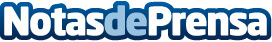 Marriott International firma un acuerdo con Sunwing Travel Group para la apertura de Royalton Splash Riviera CancunEl Resort de 1.049 habitaciones está previsto para abrir a finales de 2022 como parte de la marca Autograph Collection Hotels, ampliando aún más el portafolio All-Inclusive by Marriott BonvoyDatos de contacto:Blue Diamond MediaNota de prensa publicada en: https://www.notasdeprensa.es/marriott-international-firma-un-acuerdo-con Categorias: Internacional Inmobiliaria Turismo http://www.notasdeprensa.es